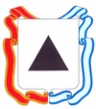 Администрация города МагнитогорскаМуниципальное общеобразовательное учреждение «Специальная (коррекционная) общеобразовательная школа-интернат № 4» города Магнитогорска455026, Челябинская обл., г. Магнитогорск, ул. Суворова, 110Тел.: (3519) 20-25-85; e-mail: internat4shunin@mail.ru; http://74203s037.edusite.ruДОЛЖНОСТНАЯ ИНСТРУКЦИЯКЛАССНОГО РУКОВОДИТЕЛЯ№ 53 - ДИ1. Общие положения 1.1. Должностная инструкция классного руководителя Муниципального общеобразовательного учреждения «Специальная (коррекционная) общеобразовательная школа – интернат № 4» города Магнитогорска (далее – Школа – интернат) разработана  в соответствии с положениями Трудового кодекса РФ, ФЗ от 29.12.2012 года № 273-ФЗ «Об образовании в Российской Федерации», на основе квалификационной характеристики учителя, утвержденной приказом Министерства здравоохранения и социального развития Российской Федерации от 26 августа 2010 № 761н в составе раздела «Квалификационные характеристики должностей работников образования» Единого квалификационного справочника должностей руководителей, специалистов и служащих, иных нормативно-правовых актов, регулирующих трудовые правоотношения. 	1.2. Классный руководитель назначается и освобождается от должности директором школы1.3.  Классный руководитель должен иметь высшее профессиональное образование в области по направлению подготовки «Образование и педагогика» и стаж педагогической работы не менее 2 лет. 1.4.  Классный руководитель  подчиняется непосредственно заместителю директора по учебно-воспитательной работе.1.5.В своей деятельности  Классный руководитель руководствуетсяКонституцией и законами РФ, указами Президента РФ, решениями Правительства РФ, органов управления образованием всех уровней по вопросам образования обучающихся, правилами и нормами охраны труда, техники безопасности и противопожарной защиты, а также Уставом и локальными правовыми актами школы (учреждения), (в том числеПравилами внутреннего трудового распорядка, приказами и распоряжениямидиректора). Классный руководитель соблюдает Конвенцию о правахребёнка. 2. Функции Основными направлениями деятельности являются: 2.1. Содействие наиболее полной реализации творческого потенциала творческогопотенциала и познавательной активности обучающихся.. 2.2. Содействие социализации обучающихся с ОВЗ, формированию у них общей культуры. 2.3.Обеспечение режима соблюдения норм и правил техники безопасности вобразовательном процессе. 3. Должностные обязанности3.1 регулярно получать, изучать и систематизировать информацию о физическом и психическом здоровье обучающихся с ОВЗ; - контролировать посещаемость и успеваемость каждого ученика; - координировать работу учителей-предметников своего класса, организуя консультации и «малые» педагогические советы; -выносить на рассмотрение администрации, методического совета, методического объединения классных руководителей или Педагогического совета Школы-интерната согласованные с классом мнения и предложения; - приглашать родителей (лиц, их заменяющих) обучающихся  с ОВЗ в Школу-интернат; - по согласованию с администрацией обращаться на предприятия, где работают родители обучающихся (лица, их заменяющие), организуя решение вопросов, связанных с обучением и воспитанием; 3.2 -вести опытно-экспериментальную работу по различным проблемам методической и воспитательной деятельности; - определить программы индивидуальной работы с обучающимися закрепленного класса; - вовлекать в воспитательную деятельность специалистов различных областей наук и искусства; - контактировать с организациями, занимающимися социальными проблемами семьи и детей; -участвовать в работе школьных управленческих структур: педагогического, административного и методического совета; - создавать собственные воспитательные системы и программы, применять новые методы, формы и приемы воспитания, не нарушающие права ребенка; ·3.3 - организовывать образовательную деятельность в своем классе; - вовлекать обучающихся с ОВЗ в систематическую деятельность школьного коллектива, а также устанавливать связи с другими группами и коллективами; - создавать условия для развития познавательных интересов, расширения кругозора обучающихся (участие в олимпиадах, конкурсах, смотрах, викторинах, посещение кружков, факультативных занятий, организация экскурсий, походов в театр, на выставки и т.д.); -- способствовать  благоприятному микроклимату в классе, формировать межличностные отношения обучающихся с ОВЗ, корректировать и регулировать их; - заботиться о здоровье обучающихся с ОВЗ, вовлекать их в физкультурную, спортивную деятельность; - дежурить в школе по графику, организуя свободное время детей во время  школьных перемен в целях безопасности жизни, здоровья детей и разумного их отдыха- обеспечивать защиту и охрану прав обучающихся с ОВЗ, особенно уделяя внимание "трудным" детям; -создавать условия для прохождения итоговой аттестации за курс основной школы: решать организационные вопросы (оперативно информировать учеников и их родителей о ходе итоговой аттестации, присутствовать во время аттестации с учениками и оказывать им моральную поддержку). Контролировать готовность обучающихся с ОВЗ к сдаче итоговой  аттестации.-осуществлять  профориентационную работу с обучающимися 9-ых классов, способствующую самостоятельному и осознанному выбору обучающимися с ОВЗ дальнейшей профессии с учетом их способностей и жизненных планов; 3.4 -  изучать условия жизни обучающихся с ОВЗ; - фиксировать психические и педагогические отклонения в развитии обучающегося с ОВЗ, оповещать об этом родителей (лиц, их заменяющих), администрацию Школы-интерната и находить активные способы педагогической коррекции; - оказывать помощь школьнику в решении его проблем; 3.5 - вести документацию, отражающую ход и результативность воспитательной работы, и классный журнал; - проверять дневники обучающихся с ОВЗ; - контролировать внешний вид обучающихся с ОВЗ.3.6 - работать в контакте с родителями и оказывать им помощь в воспитании детей;  - в пределах профессиональной компетенции проводит работу с родителями. В случае конфликтной ситуации с учеником или родителями немедленно ставить в известность администрацию Школы-интерната для выработки совместного оптимального решения проблемы.·   содействовать правовой и социальной защите интересов и прав школьников; ·   оказывать помощь учащимся в выборе форм дополнительного образования; · постоянно повышать свой профессиональный уровень по вопросам педагогики, психологии, теории и практики воспитания.4. Права Классный руководитель имеет право: 4.1. Участвовать в управлении школой в порядке, определяемом Уставом школы. 4.2. На защиту профессиональной чести и достоинства. 4.3. Знакомиться с жалобами и другими документами, содержащими оценку его работы, давать по ним объяснения. 4.4. Защищать свои интересы самостоятельно и/или через представителя, в том числе  адвоката, в случае дисциплинарного расследования или служебного расследова-  ния, связанного с классным руководством  или  профессиональной этики. 4.5. На конфиденциальность дисциплинарного (служебного) расследования, за исклю-  чением случаев, предусмотренных законом. 4.6. Свободно выбирать и использовать методики обучения и воспитания, учебные по-  собия и материалы. 4.7. Повышать квалификацию. 4.8. Аттестоваться на добровольной основе на соответствующую квалификационную категорию и получить её в случае успешного прохождения аттестации.  4.9.Давать обучающимся во время занятий и перемен обязательные распоряжения, относящиеся к организации занятий и соблюдению дисциплины, привлекать обучающихся к дисциплинарной ответственности в случаях и порядке, установленных Уставом школы. 5. Ответственность5.1. В установленном законодательством РФ порядке  Классный руководитель несёт ответственность за:  - реализацию не в полном объёме индивидуальных образовательных программ всоответствии с учебным планом и графиком учебного процесса, ненадлежащееперсональное сопровождение обучающихся в образовательном пространстве.  - жизнь и здоровье обучающихся во время образовательного процесса;  - нарушение прав и свобод обучающихся. 5.2. За неисполнение или ненадлежащее исполнение без уважительных причин Уставашколы и Правил внутреннего трудового распорядка школы, законных распоряженийдиректора школы и иных локальных нормативных актов, должностных обязанностей, установленных настоящей инструкцией, тьютер несёт дисциплинарнуюответственность в порядке, определённом трудовым законодательством. 5.3. За применение, в том числе однократное, методов воспитания, связанных с физическим  и (или) психическим насилием над личностью обучающегося, а также совершение иного аморального проступка,  Классный руководитель может быть освобождён от занимаемой должности в соответствии с трудовым законодательством и Законом РФ «Об образовании». Увольнение за данный проступок не является мерой дисциплинарной  ответственности. 5.4. За виновное причинение школе или участникам образовательного процесса ущерба всвязи и исполнением (неисполнением) своих должностных обязанностей  Классный руководитель несёт материальную ответственность в порядке и в пределах, установленном трудовым и (или) гражданским законодательством. 6. Взаимоотношения Классный руководитель  6.1. работает в режиме выполнения объёма установленной ему учебной нагрузки всоответствии с расписанием учебных занятий, участия в обязательных плановыхобщешкольных мероприятий и самопланирования обязательной деятельности, на которую не установлены нормы выработки; 6.2. в период каникул, не совпадающий с отпуском, привлекается администрацией школы к педагогической, методической или организационной работе в пределах времени, непревышающего нагрузки до начала каникул. 6.3. получает от администрации школы материалы нормативно-правового и организационно- методического характера, знакомится под расписку с соответствующими документами; 6.4. систематически обменивается информацией по вопросам, входящим в егокомпетенцию, с администрацией и педагогическими работниками школы. 6.5. совместно с обучающимися распределяет и оценивает имеющиеся у них ресурсыдля реализации поставленных целей. 6.6. взаимодействует с родителями (лицами, их заменяющими) 6.5. планирует и осуществляет работу с обучающимися с учётом рекомендаций ипланирования психолога, логопеда, классного руководителя и педагогов-предметников. 7. Дополнительные условия7.1. Должностную инструкцию классного руководителя  от «01» августа 2014 года считать утратившей силу.Инспектор по кадрам 			___________    _______________________(подпись)		(Ф.И.О.)Заместитель директора по УВР				     ______________________(начальное общее образование)		 (подпись)		(Ф.И.О.)Заместитель директора по УВР				     ______________________(основное общее образование)		 (подпись)		(Ф.И.О.)СОГЛАСОВАНО: УТВЕРЖДАЮ:Председатель профсоюзного комитетаМОУ «С(К)ОШИ № 4» г. МагнитогорскаДиректор МОУ «С(К)ОШИ №4» г. Магнитогорска____________________Л.Ю. Шалимова______________ В.И.Шунин Протокол № ___  от ____________ года________________года